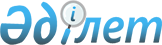 О внесении изменения в Положение о Таможенном комитете Министерства государственных доходов Республики Казахстан, утвержденное постановлением Правительства Республики Казахстан от 25 февраля 1999 года № 173
					
			Утративший силу
			
			
		
					Постановление Правительства Республики Казахстан от 29 апреля 1999 года № 512 Утратило силу - постановлением Правительства РК от 6 сентября 2002 г. N 981 ~P020981 .
      Сноска. Утратило силу постановлением Правительства РК от 06.09.2002 № 981.
      Правительство Республики Казахстан постановляет: 
      1. Внести в Положение о Таможенном комитете Министерства государственных доходов Республики Казахстан, утвержденное постановлением Правительства Республики Казахстан от 25 февраля 1999 года № 173 P990173_ следующее изменение: 
      во втором абзаце пункта 16 слово "двух" заменить словом "трех". 
      2. Настоящее постановление вступает в силу со дня подписания. 
      Премьер-Министр
      Республики Казахстан  
      (Специалисты: Склярова И.В.,
                         Кушенова Д.С.)    
					© 2012. РГП на ПХВ «Институт законодательства и правовой информации Республики Казахстан» Министерства юстиции Республики Казахстан
				